Territory Sales PlanPurpose	2Assessment	2Company Profile	2Current customers	2In territory	2In other territories	2SWOT Analysis	2Absolute differenciator	3Strategy	3Goals & Milestones	3Target companies	4Target individuals	4Messaging	4Lessons Learnt	5Reviews and adjustments	5Change history	5PurposeThe objective of this document is to capitalize on the information resulting from the approach to the territory. Who are the company's customers, how do they respond to requests and what are the assets that make it possible to enter a new account?This document is evolving.In the process of entering a new territory, it is essential to rely on concrete elements based on experience. We need to figure out who the company's potential customers are and how to get their attention.AssessmentCompany ProfileOur Company is ….Current customersIn territoryList current clients in territory ….In other territoriesList current clients in other territories ….SWOT AnalysisCOMPETITORSAbsolute differenciatorExplain here what differentiates your Company….StrategyGoals & MilestonesGrow the company client’s base and grow revenue in New territory.Explain the Company overall objectives Here …Target companiesTarget individualsMessagingdetail initial messaging here ….What terms seem to make targets click?Add notes here as you learn about the territory ….Lessons LearntReviews and adjustmentsChange historyStrengthsWeaknessesOpportunitiesThreatsNameNotable attributesHow did we find themCompetitor 1MILESTONE 1MILESTONE 1MILESTONE 1DUE31/03/202131/03/2021GOALGOAL [add title] Add details here … - needs to be SMART GoalsGOAL [add title] Add details here … - needs to be SMART GoalsAPPROACHDetail approach here …Detail approach here …PERIODICAL CHECKSDate 1 – detail the purpose of the check and results here…Date 1 – detail the purpose of the check and results here…SUCCESS?SUCCESS?YES/NOMILESTONE 2MILESTONE 2MILESTONE 2DUE31/03/202131/03/2021GOALGOAL 1 [add title] Add details here … - needs to be SMART GoalsGOAL 1 [add title] Add details here … - needs to be SMART GoalsAPPROACHDetail approach here …Detail approach here …PERIODICAL CHECKSDate 1 – detail the purpose of the check and results here…Date 1 – detail the purpose of the check and results here…SUCCESS?SUCCESS?YES/NOMILESTONE 3MILESTONE 3MILESTONE 3DUE31/03/202131/03/2021GOALGOAL 1 [add title] Add details here … - needs to be SMART GoalsGOAL 1 [add title] Add details here … - needs to be SMART GoalsAPPROACHDetail approach here …Detail approach here …PERIODICAL CHECKSDate 1 – detail the purpose of the check and results here…Date 1 – detail the purpose of the check and results here…SUCCESS?SUCCESS?YES/NO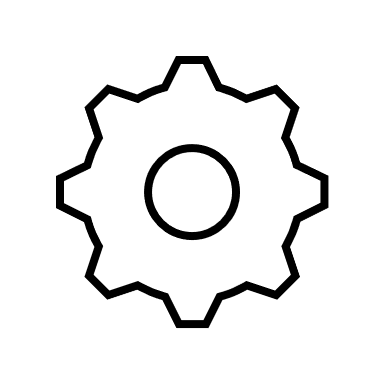 Industry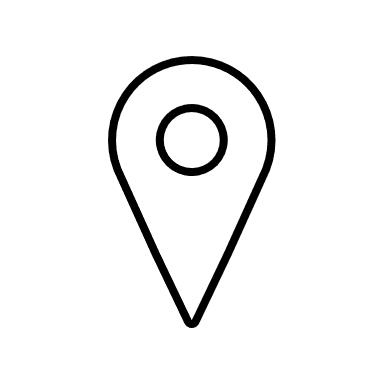 Geography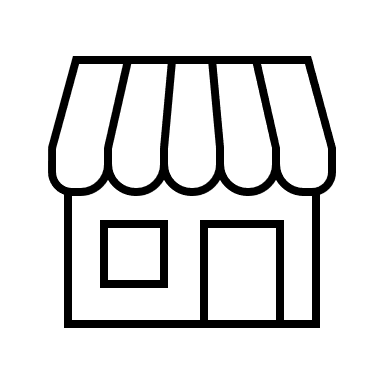 Size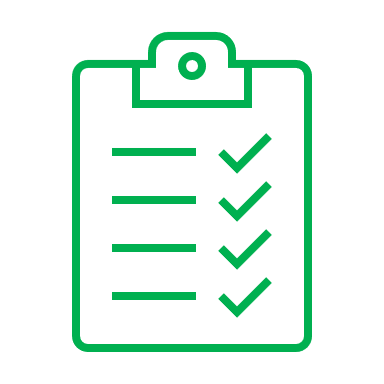 Notable Attribute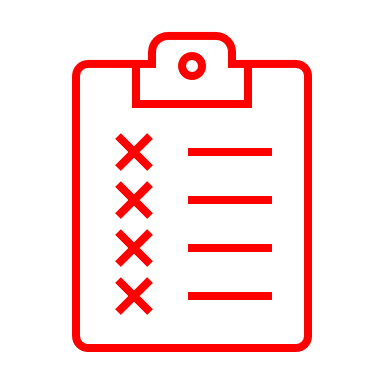 Notable Disqualifiers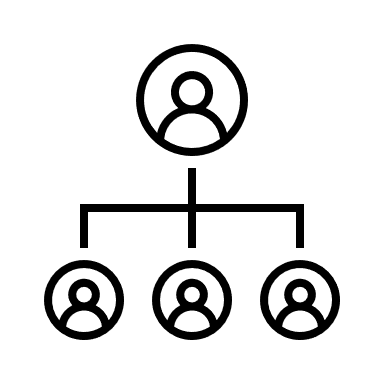 Responsibilities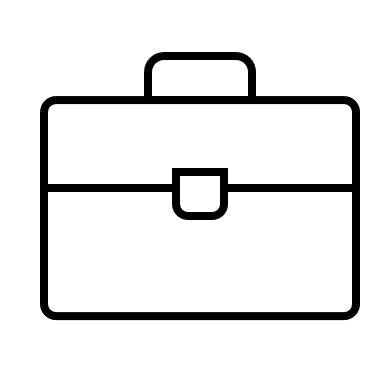 Job TitlesNotable AttributeNotable Disqualifiers1Lesson learnt 1…Explanation…DateChange & Reason01/02/2021#Initial release…